 VISUAL FIRE ALARM PROGRAM
Mayor’s Office for People with Disabilities
1475 West Gray, Suite #180
Houston, TX 77019
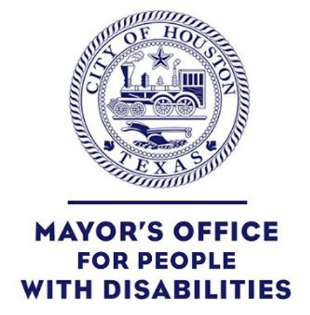 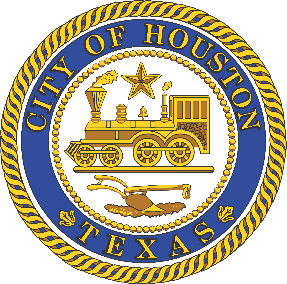 	
We must have the original, completed signed documents back before you are considered for the free visual fire alarms. After you are registered for the fire alarm(s), someone from the Houston Fire Department (HFD) will contact you to arrange a date/time for installation of your fire alarm(s).Citizen Contact Information
Demographic InformationApplication Date:Last NameFirst NameSuffixStreetCityStateZip CodePhoneEmailAgeGenderEthnicityVeteranYes   NoMobility Assistive DeviceDevice TypeHearing Assistive DeviceDevice TypeYesNoYesNoPrimary DisabilityWaiver Signed/UnderstoodWaiver Signed/UnderstoodDate sent to HFDDeafHard of hearingAutismYesNoYesNoPrimary ConcernPrimary ConcernAgencies/OrganizationsAgencies/OrganizationsFREE Visual Fire AlarmFREE Visual Fire AlarmMayor’s Office for People with DisabilitiesHouston Fire DepartmentMayor’s Office for People with DisabilitiesHouston Fire DepartmentAdditional ConcernsOtherReferrals to ServicesAgencies/OrganizationsComments: